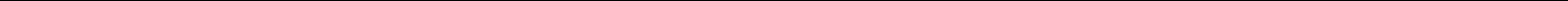 N. Format Laporan Akhir Realisasi PelaksanaanN. Format Laporan Akhir Realisasi PelaksanaanN. Format Laporan Akhir Realisasi PelaksanaanN. Format Laporan Akhir Realisasi PelaksanaanN. Format Laporan Akhir Realisasi PelaksanaanN. Format Laporan Akhir Realisasi PelaksanaanN. Format Laporan Akhir Realisasi PelaksanaanN. Format Laporan Akhir Realisasi PelaksanaanN. Format Laporan Akhir Realisasi PelaksanaanN. Format Laporan Akhir Realisasi PelaksanaanKegiatan dan AnggaranKegiatan dan AnggaranKegiatan dan AnggaranLAPORAN AKHIR REALISASI PELAKSANAAN KEGIATAN DAN ANGGARANLAPORAN AKHIR REALISASI PELAKSANAAN KEGIATAN DAN ANGGARANLAPORAN AKHIR REALISASI PELAKSANAAN KEGIATAN DAN ANGGARANLAPORAN AKHIR REALISASI PELAKSANAAN KEGIATAN DAN ANGGARANLAPORAN AKHIR REALISASI PELAKSANAAN KEGIATAN DAN ANGGARANLAPORAN AKHIR REALISASI PELAKSANAAN KEGIATAN DAN ANGGARANLAPORAN AKHIR REALISASI PELAKSANAAN KEGIATAN DAN ANGGARANBulan : …………………………………….Tahun : …………………Bulan : …………………………………….Tahun : …………………Bulan : …………………………………….Tahun : …………………Bulan : …………………………………….Tahun : …………………Bulan : …………………………………….Tahun : …………………Bulan : …………………………………….Tahun : …………………DESADESADESADESADESA: ………………………..: ………………………..: ………………………..: ………………………..KECAMATANKECAMATANKECAMATANKECAMATANKECAMATAN: ………………………..: ………………………..: ………………………..: ………………………..KABUPATENKABUPATENKABUPATENKABUPATENKABUPATEN: ………………………..: ………………………..: ………………………..: ………………………..PROVINSIPROVINSIPROVINSIPROVINSIPROVINSIKODEKODEKODEURAIANOUTPUTSUMBER DANASUMBER DANASUMBER DANAREKENINGREKENINGREKENINGREKENINGRencanaRealisasiRealisasiDanaAlokasiLain-BentukDesaDanaLain (Rp)LainVolumeSatuanAnggaranVolumeSatuanAnggaranCapaian(Rp)Desa (Rp)Desa (Rp)(Rp)(Rp)(%)112234567891011121314abcabcdJumlah………….,……………………….………….,……………………….………….,……………………….………….,……………………….Kaur/KasiKaur/KasittdCara pengisian:Cara pengisian:Cara pengisian:Cara pengisian:Cara pengisian:(…………………………)(…………………………)(…………………………)(…………………………)Cara pengisian:Cara pengisian:Cara pengisian:Cara pengisian:Cara pengisian:Kolom 1 dan 2   :  diisi dengan Kode RekeningKolom 1 dan 2   :  diisi dengan Kode RekeningKolom 1 dan 2   :  diisi dengan Kode RekeningKolom 1 dan 2   :  diisi dengan Kode RekeningKolom 1 dan 2   :  diisi dengan Kode RekeningKolom 1 dan 2   :  diisi dengan Kode RekeningKolom 1 dan 2   :  diisi dengan Kode RekeningKolom 1 dan 2   :  diisi dengan Kode RekeningKolom 1 dan 2   :  diisi dengan Kode RekeningKolom 1 dan 2   :  diisi dengan Kode RekeningKolom 3Kolom 3Kolom 3Kolom 3Kolom 3:diisi dengandiisi dengandiisi denganBidang, Sub Bidang dan Jenis Kegiatan sebagaimana yang tercantum dalam penjabaran APB DesaBidang, Sub Bidang dan Jenis Kegiatan sebagaimana yang tercantum dalam penjabaran APB DesaBidang, Sub Bidang dan Jenis Kegiatan sebagaimana yang tercantum dalam penjabaran APB DesaBidang, Sub Bidang dan Jenis Kegiatan sebagaimana yang tercantum dalam penjabaran APB DesaBidang, Sub Bidang dan Jenis Kegiatan sebagaimana yang tercantum dalam penjabaran APB DesaBidang, Sub Bidang dan Jenis Kegiatan sebagaimana yang tercantum dalam penjabaran APB DesaBidang, Sub Bidang dan Jenis Kegiatan sebagaimana yang tercantum dalam penjabaran APB DesaBidang, Sub Bidang dan Jenis Kegiatan sebagaimana yang tercantum dalam penjabaran APB DesaKolom 4Kolom 4Kolom 4Kolom 4Kolom 4:  diisi volume kegiatan yang direncanakan:  diisi volume kegiatan yang direncanakan:  diisi volume kegiatan yang direncanakan:  diisi volume kegiatan yang direncanakan:  diisi volume kegiatan yang direncanakan:  diisi volume kegiatan yang direncanakan:  diisi volume kegiatan yang direncanakanKolom 5Kolom 5Kolom 5Kolom 5Kolom 5:diisi satuan volume:diisi satuan volume:diisi satuan volume:diisi satuan volume:-  jembatan/bangunan/barang atau yang sejenis = unit-  jembatan/bangunan/barang atau yang sejenis = unit-  jembatan/bangunan/barang atau yang sejenis = unit-  jembatan/bangunan/barang atau yang sejenis = unit-  jembatan/bangunan/barang atau yang sejenis = unit-  jembatan/bangunan/barang atau yang sejenis = unit-  jembatan/bangunan/barang atau yang sejenis = unit-  jalan/irigasi/ drainase atau yang sejenis= M-  jalan/irigasi/ drainase atau yang sejenis= M-  jalan/irigasi/ drainase atau yang sejenis= M-  jalan/irigasi/ drainase atau yang sejenis= M-  jalan/irigasi/ drainase atau yang sejenis= M-  jalan/irigasi/ drainase atau yang sejenis= M-  kegiatan non fisik - paket-  kegiatan non fisik - paket-  kegiatan non fisik - paket-  kegiatan non fisik - paketKolom 6Kolom 6Kolom 6Kolom 6Kolom 6:  diisi jumlah anggaran yang direncanakan:  diisi jumlah anggaran yang direncanakan:  diisi jumlah anggaran yang direncanakan:  diisi jumlah anggaran yang direncanakan:  diisi jumlah anggaran yang direncanakan:  diisi jumlah anggaran yang direncanakan:  diisi jumlah anggaran yang direncanakanKolom 7Kolom 7Kolom 7Kolom 7Kolom 7:  diisi volume kegiatan yang terealisasi:  diisi volume kegiatan yang terealisasi:  diisi volume kegiatan yang terealisasi:  diisi volume kegiatan yang terealisasi:  diisi volume kegiatan yang terealisasi:  diisi volume kegiatan yang terealisasi:  diisi volume kegiatan yang terealisasiKolom 8Kolom 8Kolom 8Kolom 8Kolom 8:  diisi satuan volume yang terealisasi:  diisi satuan volume yang terealisasi:  diisi satuan volume yang terealisasi:  diisi satuan volume yang terealisasi:  diisi satuan volume yang terealisasi:  diisi satuan volume yang terealisasi:  diisi satuan volume yang terealisasiKolom 9Kolom 9Kolom 9Kolom 9Kolom 9:  diisi dengan jumlah dana yang digunakan:  diisi dengan jumlah dana yang digunakan:  diisi dengan jumlah dana yang digunakan:  diisi dengan jumlah dana yang digunakan:  diisi dengan jumlah dana yang digunakan:  diisi dengan jumlah dana yang digunakan:  diisi dengan jumlah dana yang digunakanKolom 10Kolom 10Kolom 10Kolom 10Kolom 10:  diisi dengan prosentase capaian kegiatan dan anggaran yang digunakan:  diisi dengan prosentase capaian kegiatan dan anggaran yang digunakan:  diisi dengan prosentase capaian kegiatan dan anggaran yang digunakan:  diisi dengan prosentase capaian kegiatan dan anggaran yang digunakan:  diisi dengan prosentase capaian kegiatan dan anggaran yang digunakan:  diisi dengan prosentase capaian kegiatan dan anggaran yang digunakan:  diisi dengan prosentase capaian kegiatan dan anggaran yang digunakan:  diisi dengan prosentase capaian kegiatan dan anggaran yang digunakan:  diisi dengan prosentase capaian kegiatan dan anggaran yang digunakanKolom 11Kolom 11Kolom 11Kolom 11Kolom 11:  diisi dengan penggunaan dana dari Dana Desa:  diisi dengan penggunaan dana dari Dana Desa:  diisi dengan penggunaan dana dari Dana Desa:  diisi dengan penggunaan dana dari Dana Desa:  diisi dengan penggunaan dana dari Dana Desa:  diisi dengan penggunaan dana dari Dana Desa:  diisi dengan penggunaan dana dari Dana DesaKolom 12Kolom 12Kolom 12Kolom 12Kolom 12:  diisi dengan penggunaan dana dari Alokasi Dana Desa:  diisi dengan penggunaan dana dari Alokasi Dana Desa:  diisi dengan penggunaan dana dari Alokasi Dana Desa:  diisi dengan penggunaan dana dari Alokasi Dana Desa:  diisi dengan penggunaan dana dari Alokasi Dana Desa:  diisi dengan penggunaan dana dari Alokasi Dana Desa:  diisi dengan penggunaan dana dari Alokasi Dana DesaKolom 13Kolom 13Kolom 13Kolom 13Kolom 13:  diisi dengan penggunaan dana dari sumber lain selain Dana Desa dan Alokasi Dana Desa:  diisi dengan penggunaan dana dari sumber lain selain Dana Desa dan Alokasi Dana Desa:  diisi dengan penggunaan dana dari sumber lain selain Dana Desa dan Alokasi Dana Desa:  diisi dengan penggunaan dana dari sumber lain selain Dana Desa dan Alokasi Dana Desa:  diisi dengan penggunaan dana dari sumber lain selain Dana Desa dan Alokasi Dana Desa:  diisi dengan penggunaan dana dari sumber lain selain Dana Desa dan Alokasi Dana Desa:  diisi dengan penggunaan dana dari sumber lain selain Dana Desa dan Alokasi Dana Desa:  diisi dengan penggunaan dana dari sumber lain selain Dana Desa dan Alokasi Dana Desa:  diisi dengan penggunaan dana dari sumber lain selain Dana Desa dan Alokasi Dana Desa:  diisi dengan penggunaan dana dari sumber lain selain Dana Desa dan Alokasi Dana DesaKolom 14Kolom 14Kolom 14Kolom 14Kolom 14:diisi dengan penggunaan bantuan yang tidak berupa uangdiisi dengan penggunaan bantuan yang tidak berupa uangdiisi dengan penggunaan bantuan yang tidak berupa uangdiisi dengan penggunaan bantuan yang tidak berupa uangdiisi dengan penggunaan bantuan yang tidak berupa uangdiisi dengan penggunaan bantuan yang tidak berupa uangdiisi dengan penggunaan bantuan yang tidak berupa uang